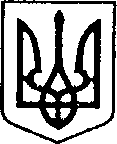 УКРАЇНАЧЕРНІГІВСЬКА ОБЛАСТЬН І Ж И Н С Ь К А    М І С Ь К А    Р А Д АВ И К О Н А В Ч И Й    К О М І Т Е ТР І Ш Е Н Н Явід 10 листопада 2022 р.		  м. Ніжин				        № 407 Про тимчасове часткове обмеження руху транспортних засобів по вулиці НезалежностіВідповідно до статей 28, 42, 53, 59, 73 Закону України «Про місцеве самоврядування в Україні», статті 6 Закону України «Про дорожній рух», статті 19 Закону України «Про автомобільні дороги» розглянувши звернення приватного підприємства «Житлоінвест» про необхідність тимчасового часткового обмеження руху транспортних засобів на час виконання будівельних робіт по вулиці Незалежності, від будинку № 5А до будинку № 11А, виконавчий комітет Ніжинської міської ради вирішив:Тимчасово частково обмежити рух транспортних засобів по вулиці Незалежності, від будинку № 5А до будинку № 11А.Виконавцю робіт приватному підприємству «Житлоінвест»:погодити схему організації дорожнього руху для тимчасового часткового перекриття руху транспортних засобів по вулиці Незалежності, від будинку № 5А до будинку № 11А.забезпечити встановлення дорожніх знаків згідно з погодженою схемою організації дорожнього руху.відновити дорожнє покриття після завершення виконання робіт.Управлінню житлово-комунального господарства та будівництва Ніжинської міської ради (Кушніренко А.М.) забезпечити оприлюднення даного рішення на офіційному сайті Ніжинської міської ради протягом п’яти робочих днів після його прийняття.Контроль за виконанням даного рішення покласти на першого заступника міського голови з питань діяльності виконавчих органів ради Вовченка Ф. І.Головуючий на засіданні виконавчого комітетуНіжинської міської ради, перший заступникміського голови з питань діяльності виконавчих органів ради 						   Федір ВОВЧЕНКО                                                                                               Пояснювальна запискадо проекту рішення «Про тимчасове часткове обмеження руху транспортнихзасобів по вулиці Незалежності»Розглянувши звернення приватного підприємства «Житлоінвест» про необхідність тимчасового часткового обмеження руху транспортних засобів на час виконання будівельних робіт по вулиці Незалежності, від будинку № 5А до будинку № 11А, по підведенню  комунікацій до новобудови. Відповідно до статей 28, 42, 59, 73 Закону України «Про місцеве самоврядування в Україні», статті 6 Закону України «Про дорожній рух», статті 19 Закону України «Про автомобільні дороги» дозвіл на виконання робіт на вулично-дорожній мережі надається виконавчим комітетом. Для забезпечення безпеки дорожнього руху, під час виконання робіт, розроблена схема організації дорожнього руху для тимчасового часткового перекриття руху транспортних засобів по вулиці Незалежності, від будинку     № 5А до будинку № 11А, яка повинна бути погоджена з управлінням патрульної поліції в Чернігівській області.Начальник управління ЖКГ та будівництва							  Анатолій КУШНІРЕНКО